      LOYOLA COLLEGE (AUTONOMOUS), CHENNAI – 600 034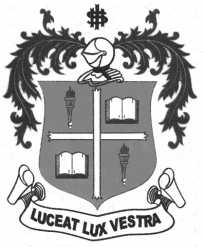     M.A. DEGREE EXAMINATION - APPLIED HISTORYTHIRD SEMESTER – APRIL 2012HT 3812 - INDIA IN INTERNATIONAL RELATIONS               Date : 27-04-2012 	Dept. No. 	  Max. : 100 Marks    Time : 1:00 - 4:00                                              	Part-A (4x5=20 Marks)Answer any FOUR of the following in 100 words each:Define National InterestRole VariablesPanch SheelEuropean UnionCharter of UNFight against Terror	Part-B (2x10=20 Marks)Answer any TWO of the following in 200 words each:Write a short note on National Interest Ideologies.What is Bureaucratic Variables and Systematic Variables? Explain briefly about the major achievements of NAM.Examine the INDO-Soviet Union relations after Gorbachev.Part-C (3x20=60Marks)Answer any THREE of the following in 1200 words each: Discuss the views of Hans Morgenthau on National Interest and the Criteria.Explain in detail about the achievements of SAARC and its contributions to peace and development.Analyse the Indo-US relations after Obama assumed the Office of the President.Describe the aims, objectives, achievements and future plans of  the UN with special reference to Environment and Development.Enumerate the role of WTO in making the world as a Global Village.***********